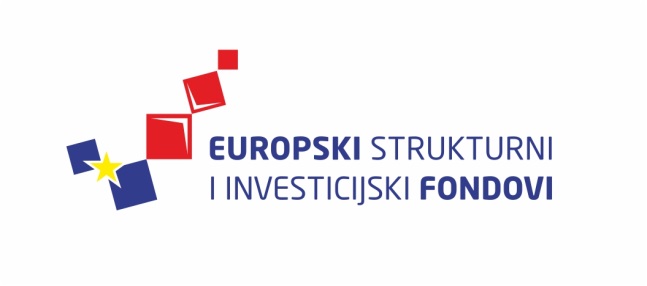 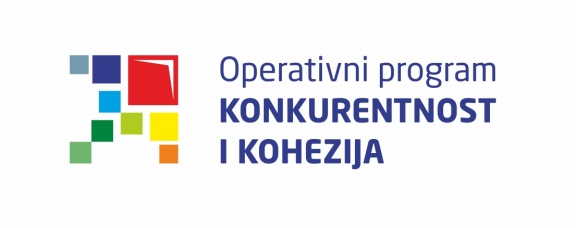 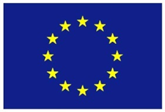 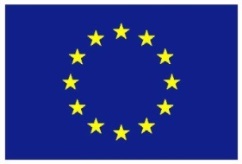 Europska unijaZajedno do fondova EUCiklus Izobrazbi - Upravljanje i kontrola korištenja Europskih strukturnih i investicijskih fondova Tematska cjelina 1 - Uvod u Europske strukturne i investicijske fondove te sustav upravljanja i kontrole korištenja sredstavaProvedba programa izobrazbe financira se sredstvima tehničke pomoći iz Operativnog programa Konkurentnost i kohezija, iz Europskog fonda za regionalni razvojPravni i institucionalni okvir – uloge i odgovornosti tijela4. studenoga 2015. / Hrvatska gospodarska komora4. studenoga 2015. / Hrvatska gospodarska komora4. studenoga 2015. / Hrvatska gospodarska komoraLista polaznikaLista polaznikaLista polaznikaIme i prezimeNaziv tijela/institucija:1.Diana MihelićMinistarstvo gospodarstva2.Ivana PalčićMinistarstvo turizma3.Neven StjepovićMinistarstvo regionalnoga razvoja i fondova Europske unije4.Lucija KeroMinistarstvo regionalnoga razvoja i fondova Europske unije5.Sanja BrkljačićMinistarstvo regionalnoga razvoja i fondova Europske unije6.Marina SkelinMinistarstvo znanosti, obrazovanja i sporta7.Ivana VukovićSredišnja agencija za financiranje i ugovaranje programa i projekata Europske unije8.Željka ZagoracMinistarstvo regionalnoga razvoja i fondova Europske unije9.Eduard DobrenićHrvatska agencija za malo gospodarstvo, inovacije i investicije10.Ivana Vukičević ČukeljMinistarstvo regionalnoga razvoja i fondova Europske unije11.Karolina Lončar ČuješHrvatska agencija za malo gospodarstvo, inovacije i investicije12.Sandra KrmpotićMinistarstvo zaštite okoliša i prirode13.Sandra FrankićMinistarstvo rada i mirovinskog sustava14.Slađana ČižmekMinistarstvo zdravlja15.Andrijana KasićMinistarstvo zaštite okoliša i prirode16.Milka Marina KovačevićHrvatska agencija za malo gospodarstvo, inovacije i investicije17.Jasna KalaminecMinistarstvo gospodarstva18.Dunja PintarMinistarstvo gospodarstva19.Radoslav BarišićMinistarstvo regionalnoga razvoja i fondova Europske unije20.Anita MartinčevićMinistarstvo gospodarstva21.Željka BunjevacMinistarstvo poljoprivrede22.Andrea BatićHrvatska agencija za malo gospodarstvo, inovacije i investicije23.Monika JurićHrvatska agencija za malo gospodarstvo, inovacije i investicije24.Adrijana ŠvrakaHrvatska agencija za malo gospodarstvo, inovacije i investicije25.Ozren Pavlović BolfMinistarstvo turizma26.Karla CrljićAgencija za strukovno obrazovanje i obrazovanje odraslih27.Ivan ČepAgencija za strukovno obrazovanje i obrazovanje odraslih28.Zdravko MusaAgencija za strukovno obrazovanje i obrazovanje odraslih29.Jadranka RanogajecAgencija za strukovno obrazovanje i obrazovanje odraslih30.Marina BalentovićMinistarstvo regionalnoga razvoja i fondova Europske unije